УТВЕРЖДАЮДиректор КАУ АГДНТ 31 июля 2019 г.Положениео проведении Межрегионального праздника сибирских казаков «Потомки Ермака»16-18 августа 2019 года Межрегиональный праздник сибирских казаков «Потомки Ермака» проводится  ежегодно в августе-месяце в дни гибели Атамана Ермака, основателя «Сибирской казачьей служилой рати», в память о многовековой государственной службе сибирского казачества и продолжателях его славного дела. Праздник может проводиться в различных населенных пунктах Алтайского края, но с обязательным условием: начало его проведения проходит в г. Змеиногорске у памятника Атаману Ермаку, воссозданному силами казаков края. В 2019 году праздник посвящен Дню города Змеиногорска и 210-летию создания в г. Змеиногорске первой  в  мире и в России железной дороги на конном ходу. 			Учредители и организаторы праздника- Министерство культуры Алтайского края;- краевое автономное учреждение «Алтайский государственный Дом народного творчества»;- краевая общественная организация «Союз воинов-казаков России и зарубежья»;-  комитет по культуре и туризму администрации Змеиногорского района.                                         Цели и задачи праздника- сохранение исторических корней Сибирского казачьего войска, преумножение памяти о его славных делах и выдающихся деятелях;-  патриотическое воспитание современников на примерах исторических заслуг и подвигов сибирских казаков;- организация культурного досуга и отдыха жителей и гостей                               г. Змеиногорска и Алтайского края;- выявление и реализация творческого потенциала самодеятельных казачьих коллективов и исполнителей казачьих песен и танцев;- формирование патриотического сознания, любви к народной культуре, расширение знаний о сибирском казачестве, Сибири и Алтайском крае;- создание условий для дальнейшего развития казачьего движения России.Организация и участники праздникаВ соответствии с современной организационной структурой Сибирского казачьего войска, законодательно закрепленной Уставами казачьих организаций, казачий праздник отмечается ежегодно и повсеместно во всех казачьих организациях Сибири с обязательным приглашением для участия в нем представителей казачьих войск и общественных организаций Сибирского федерального округа. В празднике принимают участие  творческие самодеятельные, профессиональные, военно-спортивные детско-юношеские и взрослые коллективы, отдельные исполнители, писатели и художники, демонстрирующие свое мастерство различными формами исполнительской концертной и выставочной деятельности. Все участники получают памятные подарки и поощрения верховного руководства казачьих организаций Алтайского края, Сибири и России. Ход проведения праздника фиксируется фото- и видеосъемкой, которая по окончании будет размещена на  сайте Алтайского государственного Дома народного творчества, а в последующем передается в фонды общественного музея истории и культуры сибирских казаков.   Ход проведения праздникаОбязательной  частью проведения праздника «Потомки Ермака» являются:- молебен в церкви г. Змеиногорска и крестный ход к памятнику Атаману Ермаку и от памятника Атаману Ермаку — в городской парк;- художественно-документальная выставка «Казаки на Алтае» из фондов общественного музея истории и культуры сибирских казаков;  - культурно-массовые мероприятия (спортивно-оздоровительные, конкурсные, состязательные, игровые и концертные);- концерт участников творческих казачьих коллективов.     Выставочная деятельность и презентации творческих работ в обязательном порядке сопровождаются выступлением авторов и обсуждением собравшимися. Концертные выступления чередуются с поздравительными выступлениями почетных гостей праздника.                                            Условия проведения праздникаРазмещение участников и гостей праздника осуществляется в палаточном лагере в личных палатках с личными спальными принадлежностями. Проезд, питание и обеспечение чистой питьевой водой осуществляется за счет направляющей стороны. По  вопросам проведения и участия в Межрегиональном празднике сибирских казаков «Потомки Ермака» обращаться в организационный комитет по адресу: 656043, Алтайский край, г. Барнаул, ул. Ползунова, 41, Алтайский государственный Дом народного творчества, сектор традиционной казачьей культуры. До 15 августа 2019 года участники фестиваля представляют заявку (Приложение), заверенную подписью руководителя и печатью учреждения, по адресу: 656043, г. Барнаул, ул. Ползунова, 41, АГДНТ, сектор традиционной казачьей культуры, либо по электронной почте altai_otdel@mail.ru Зав. сектором Белозерцев Юрий Алексеевич     тел. 8-963-504-51-29  Ведущий специалист Романов Николай Владимирович  тел. 8-905-928-16-73 Приложение ЗАЯВКАна участие в концерте Межрегионального праздника сибирских казаков «Потомки Ермака»							Дата проведения: 17 августа 2019 г.		Место проведения: открытая площадка в парке культурыг. ЗмеиногорскаРайон, населенный пункт ______________________________________________________ Название коллектива _______________________________________________________ ________________________________________________________________________________________________________________________________________________________Ф.И.О руководителя ________________________________________________________ ____________________________________________________________________________ Количество участников и их возраст __________________________________________ ____________________________________________________________________________ Ф.И. исполнителя __________________________________________________________ ____________________________________________________________________________Направляющее учреждение __________________________________________________ ____________________________________________________________________________________________________________________________________________________________________________________________________________________________________Необходимость звуковой аппаратуры ____________________________________________ ________________________________________________________________________________________________________________________________________________________Контакты руководителя: телефон, E-mail _________________________________________ ____________________________________________________________________________Репертуар (авторы текста и музыки) _____________________________________________ ____________________________________________________________________________________________________________________________________________________________________________________________________________________________________________________________________________________________________________________________________________________________________________________________Подпись _________________________/______________________________                                                                           ФИО (руководителя)      «___»___________2019 г.                                         Согласиена обработку персональных данныхпринимаю решение о предоставлении моих персональных данных и даю согласие на их обработку свободно, своей волей и в своём интересе.Наименование и адрес оператора, получающего согласие субъекта персональных данных: краевое автономное учреждение «Алтайский государственный Дом народного творчества», 656043, г. Барнаул, ул. Ползунова, 41.Со следующей целью обработки персональных данных: участие в мероприятиях, проводимых Оператором.Перечень персональных данных, на обработку которых даётся согласие субъекта персональных данных: фамилия, имя, отчество; год, месяц,   гражданство; место жительства/место регистрации;  должность, отдел (департамент); место работы;  адрес постоянного места жительства в Российской Федерации и за рубежом; номера телефонов; паспортные данные; биометрические персональные данные, в частности фотография субъекта персональных данных.Перечень действий с персональными данными, на совершение которых даётся согласие, общее описание используемых оператором способов обработки персональных данных: обработка вышеуказанных персональных данных будет осуществляться путём смешанной (автоматизированной и неавтоматизированной) обработки персональных данных (сбор, систематизация, накопление, хранение, уточнение (обновление, изменение), извлечение, использование, передача (распространение, предоставление, доступ), блокирование, удаление, обезличивание персональных данных.Срок действия согласия субъекта персональных данных, а также способ его отзыва, если иное не установлено федеральным законом: срок действия настоящего согласия 5 лет; согласие может быть отозвано субъектом персональных данных на основании письменного обращения субъекта персональных данных с требованием о прекращении обработки его персональных данных (оператор прекратит обработку таких персональных данных в течение 3 (трех) рабочих дней, о чем будет направлено письменное уведомление субъекту персональных данных в течение 10 (десяти) рабочих дней); действие согласия субъекта персональных данных прекращается: при ликвидации оператора, при реорганизации оператора, при расторжении трудового договора с субъектом персональных данных.Субъект персональных данных уведомляется о том, что в случае отзыва субъектом персональных данных согласия на обработку персональных данных, оператор вправе продолжить обработку персональных данных без согласия субъекта персональных данных в соответствии с ч.2 ст.9 Федерального закона от 27.07.2006 № 152-ФЗ «О персональных данных».Субъект персональных данных по письменному запросу имеет право на получение информации, касающейся обработки его персональных данных в соответствии с п.4 ст.14 Федерального закона от 27.07.2006  № 152-ФЗ «О персональных данных».Подтверждаю, что ознакомлен(а) с положениями Федерального закона от 27.07.2006 №152-ФЗ «О персональных данных», права и обязанности в области защиты персональных данных мне разъяснены.«___» _______________ 20___ г.__________________(подпись)____________________________(ФИО)   Е.В. Карпова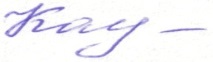 Я, субъект персональных данных:Я, субъект персональных данных:Я, субъект персональных данных:Я, субъект персональных данных:Я, субъект персональных данных:Я, субъект персональных данных:Я, субъект персональных данных:Я, субъект персональных данных:(ФИО полностью)(ФИО полностью)(ФИО полностью)(ФИО полностью)(ФИО полностью)(ФИО полностью)(ФИО полностью)(ФИО полностью)(ФИО полностью)документ, удостоверяющий личность:документ, удостоверяющий личность:документ, удостоверяющий личность:документ, удостоверяющий личность:документ, удостоверяющий личность:документ, удостоверяющий личность:серия:(документ)(серия)номер:номер:выдан:выдан:(номер)(кем и когда)(кем и когда)(кем и когда)(кем и когда)(кем и когда)(кем и когда)(кем и когда)(кем и когда)(кем и когда)(кем и когда)(кем и когда)(кем и когда)(кем и когда)(кем и когда)(кем и когда)(кем и когда)(кем и когда)(кем и когда)(кем и когда)(кем и когда)(кем и когда)(кем и когда)зарегистрированный по адресу:зарегистрированный по адресу:зарегистрированный по адресу:зарегистрированный по адресу:(адрес полностью)(адрес полностью)(адрес полностью)(адрес полностью)(адрес полностью)(адрес полностью)(адрес полностью)(адрес полностью)(адрес полностью)(адрес полностью)(адрес полностью)(адрес полностью)(адрес полностью)(адрес полностью)